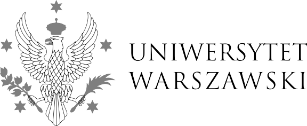 TOTAM REMTOTAM REMTotam rem